   ОГУ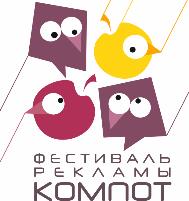 Кафедра связей с общественностью и журналистики Оренбург, пр-т Победы, 13тел.(3532) 37-24-63  		 festivalkompot@yandex.ruПоложение фестиваля IX Межрегиональный студенческий фестиваль рекламы «Компот-2018»23– 25 апреля 2018 года в ОГУ пройдет студенческий фестиваль рекламы «Компот-2018». Фестиваль рекламы проходит в рамках XXIX Евразийского фестиваля студенческого творчества "На Николаевской - 2018".  Все конкурсные работы будут участвовать в интернет-голосовании. Работы победителей награждаются дипломами и призами, и могут быть реализованы партнерами фестиваля. В рамках фестиваля специалисты в области рекламы проведут творческие мастер-классы.Участие в фестивале бесплатное. Очно-заочное. Пребывание и размещение в Оренбурге оплачивает участник фестиваля. Дипломы и призы высылаются победителям, не присутствовавшим на церемонии награждения, почтой России наложным платежом.Награды фестиваля:- Дипломы, ценные призы;- Сувениры.Конкурсные номинации:	I. «Коммерческая реклама»:Динамическая реклама (анимационная, аудио-видео реклама, вирусное видео).Статическая реклама (макеты для наружной рекламы, для рекламы в прессе и полиграфии).Реклама для партнеров (по заданиям партнеров).II. «Социальная реклама»:Динамическая реклама (анимационная, аудио-видео реклама, вирусное видео).Статическая реклама (макеты для наружной рекламы, для рекламы в прессе и полиграфии).В рамках социальной рекламы объявлены следующие темы: проблема  псевдокрасоты, «selfie-болезнь», пропаганда чтения, бездомные животные, брошенные дети, одиночество в толпе, чистый город, зависимость от социальных сетей, безопасность на дорогах, отказ от вредных привычек, конфликты современного мира, профилактика экстремизма и терроризма (толерантность).Отдельно награждаются  работы в номинации, посвященной Году добровольца и волонтера:  «Доброе сердце».Задания от партнеров  и расписание мастер-классов  размещается в группе Вконтакте: vk.com/oren_kompot.Требования к работам:В конкурсе могут принять участие все студенты 1-5 курсов  любых специальностей вузов России и зарубежья.Работы принимаются до 15 апреля  включительно на электронный адрес:  festivalkompot@yandex.ru и по адресу: 460018,  г. Оренбург, пр-т Победы 13, корпус 4,  кафедра связей с общественностью и журналистики, 4306 ауд. В теме письма необходимо указать фамилию участника, в самом письме необходимо указать полные данные: Ф.И.О, название работы, город, специальность, контактный телефон (обязательно), краткое описание работы. Графические работы обязательно предоставляются в печатном (в  формате А3) и в электронном виде (в форматах TIFF или JPG). Видеореклама - в формате AVI (до 1 мин.). Аудио-реклама – MP3, AVI (до 30 сек.). Размер конкурсного файла – не более 100 Мб.Критерии оценки:Лучшими признаются работы с креативным подходом, высоким качеством исполнения и социальной значимостью. Плагиат не допускается. Работы должны соответствовать закону «О рекламе» и нормам этики и морали.Жюри – сотрудники кафедры связей с общественностью и журналистики ОГУ, приглашенные руководители  ведущих рекламных агентств, представители партнеров.Сроки проведения фестиваля до  15 апреля 2018 года - прием заявок на участие в конкурсе и конкурсных работ;до 20 апреля 2018 года - предварительный отбор конкурсных работ в соответствии с требованиями Положения. Индивидуальная оценка конкурсных работ членами Жюри в номинациях в соответствии с критериями оценки;с 20 по 24 апреля 2018 года голосование на сайте ОГУ за «Приз зрительских симпатий»;24-25 апреля 2018 года -  выставка и презентация лучших работ, церемония награждения победителей и участников Фестиваля.Подробнее:  на сайте ОГУ (osu.ru), в группе ВКонтакте: vk.com/oren_kompot.  Контактная информация: Организатор фестиваля, ст. преподаватель кафедры связей с общественностью и журналистики ОГУ Кудрявцева Ольга Сергеевна, тел. (3532) 26-52-17, 89033-66-52-17, e-mail для вопросов: o-kudr@mail.ruЗаявка на участие в фестивале «Компот -2018»ФИОНоминация (см. Положение)Название работыСтрана, городВУЗСпециальностьКонтактный телефонАдрес для отправки диплома победителяКраткое описание работы